Publicado en Madrid el 13/05/2019 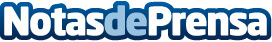 El aeropuerto de Tenerife Norte entre los 10 mejores del mundo según el ranking AirHelp ScoreLos aeropuertos de Josep Tarradellas-El Prat de Barcelona y el de Palma de Mallorca entre los peores. El ranking lo lidera, un año más, el Aeropuerto Internacional de Hamad, en Doha, considerado el mejor aeropuerto del mundoDatos de contacto:Actitud de Comunicación913022860Nota de prensa publicada en: https://www.notasdeprensa.es/el-aeropuerto-de-tenerife-norte-entre-los-10 Categorias: Viaje Canarias Turismo http://www.notasdeprensa.es